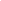 XXI сессия (очередная)	      			    четвертого созываот 18 марта 2022 года №174Об утверждении Порядка предоставления иных межбюджетных трансфертов из бюджета Хлебниковского сельского поселения Мари-Турекского муниципального района Республики Марий Эл бюджету Мари-Турекского муниципального района Республики Марий Эл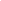 В соответствии со статьями 9 и 142.4 Бюджетного кодекса Российской Федерации, пунктом 4 статьи 15 Федерального закона от 06 октября 2003 г. № 131 - ФЗ «Об общих принципах организации местного самоуправления в Российской Федерации», Уставом Хлебниковского сельского поселения Мари-Турекского муниципального района Республики Марий Эл, Положением о бюджетном процессе в Хлебниковском сельском поселении Мари-Турекского муниципального района Республики Марий Эл, Собрание депутатов Хлебниковского сельского поселения Мари-Турекского муниципального района Республики Марий Эл решило:1.Утвердить прилагаемый Порядок предоставления иных межбюджетных трансфертов из бюджета Хлебниковского сельского поселения Мари-Турекского муниципального района Республики Марий Эл бюджету Мари-Турекского муниципального района Республики Марий Эл. 2.Настоящее решение вступает в силу после его обнародования
и распространяется на правоотношения, возникшие с 01 января 2021 года.3.Настоящее решение подлежит обнародованию и размещению на официальном сайте Хлебниковского сельского поселения в информационно-телекоммуникационной сети «Интернет» официального интернет - портала Республики Марий Эл 4.Контроль за исполнением настоящего решения возложить на постоянную комиссию по социальным вопросам, законности и правопорядку.Глава Хлебниковского сельского поселенияпредседатель Собрания депутатов                                          А.П.СмышляевУТВЕРЖДЕН решением Собрания депутатов Хлебниковского сельского поселения Мари-Турекского муниципального районаРеспублики Марий Элот 18 марта 2022 г. № 174Порядок
предоставления иных межбюджетных трансфертов из бюджета 
Хлебниковского сельского поселения Мари-Турекского муниципального района Республики Марий Эл бюджету Мари-Турекского муниципального района Республики Марий Эл1.Общие положения1.1.Настоящий Порядок предоставления иных межбюджетных трансфертов из бюджета Хлебниковского сельского поселения Мари-Турекского муниципального района Республики Марий Эл бюджету Мари-Турекского муниципального района Республики Марий Эл (далее – Порядок), разработан в соответствии со статьями 9 и 142.4 Бюджетного кодекса Российской Федерации, пунктом 4 статьи 15 Федерального закона от 06 октября 2003 г. № 131 - ФЗ «Об общих принципах организации местного самоуправления в Российской Федерации» и определяет механизм предоставления и использования иных межбюджетных трансфертов из бюджета Хлебниковского сельского поселения Мари-Турекского муниципального района Республики Марий Эл бюджету Мари-Турекского муниципального района Республики Марий Эл (далее – сельское поселение, поселение, бюджет поселения).1.2.Понятия и термины, используемые в настоящем Порядке, применяются в значениях, определенных Бюджетным кодексом Российской Федерации, иными нормативными правовыми актами Российской Федерации, Республики Марий Эл, муниципальными правовыми актами Хлебниковского сельского поселения Мари-Турекского муниципального района Республики Марий Эл  регулирующими бюджетные правоотношения.2.Цели и условия предоставления иных межбюджетных трансфертов2.1.Иные межбюджетные трансферты бюджету Мари-Турекского муниципального района Республики Марий Эл из бюджета Хлебниковского сельского поселения Мари - Турекского муниципального района Республики Марий Эл (далее - иные межбюджетные трансферты) предоставляются в целях осуществления части полномочий по решению вопросов местного значения сельского поселения, определенных Федеральным закономот 06 октября 2003 г. № 131-ФЗ «Об общих принципах организации местного самоуправления в Российской Федерации», Законом Республики Марий Эл от 29 декабря 2014 г. №61-З «О закреплении за сельскими поселениями  в Республике Марий Эл вопросов местного значения» переданных в соответствии с заключенными соглашениями между органами местного самоуправления Хлебниковского сельского поселения Мари-Турекского муниципального района Республики Марий Эл и органами местного самоуправления Мари-Турекского муниципального района Республики Марий Эл.2.2.Иные межбюджетные трансферты предоставляются бюджету Мари-Турекского муниципального района Республики Марий Эл за счет собственных доходов бюджета поселения.2.3.Объем средств для предоставления иных межбюджетных трансфертов не может превышать объем средств на эти цели, утвержденный решением о бюджете Хлебниковского сельского поселения Мари-Турекского муниципального района Республики Марий Эл на очередной финансовый год (на очередной финансовый год и плановый период).2.4.Иные межбюджетные трансферты предоставляются в соответствии 
с заключенными соглашениями между органами местного самоуправления Хлебниковского сельского поселения Мари-Турекского муниципального района Республики Марий Эл и органами местного самоуправления Мари-Турекского муниципального района Республики Марий Эл по форме, установленной Финансовым управлением администрации Мари-Турекского муниципального района (по соглашению) (далее – Финансовое управление администрации).2.5.Иные межбюджетные трансферты предоставляются из бюджета поселения бюджету Мари-Турекского муниципального района Республики Марий Эл в соответствии со сводной бюджетной росписью и кассовым планом выплат в пределах лимитов бюджетных обязательств, предусмотренных на указанные цели.2.6.Перечисление иных межбюджетных трансфертов осуществляется на счета Управления Федерального казначейства по Республике Марий Эл на основании заявки органа местного самоуправления Мари - Турекского муниципального района Республики Марий Эл, осуществляющего часть переданных полномочий, предоставляемой по форме и в сроки, установленные Финансовым управлением администрации (по соглашению).2.7.Иные межбюджетные трансферты носят целевой характер и не могут быть использованы на цели, не установленные настоящим Порядком.2.8.Иные межбюджетные трансферты, не использованные в текущем финансовом году подлежат возврату в бюджет Хлебниковского сельского поселения Мари-Турекского муниципального района Республики Марий Эл в установленном бюджетном законодательством порядке.2.9.Органы местного самоуправления Мари-Турекского муниципального района Республики Марий Эл, осуществляющие часть переданных полномочий, предоставляют в Финансовоеуправление администрации (по соглашению) отчеты о расходовании иных межбюджетных трансфертов по форме, установленной соглашением о предоставлении иных межбюджетных трансфертов.2.10.Контроль за соблюдением условий, целей и порядка предоставления иных межбюджетных трансфертов осуществляет Финансовое управление администрации (по соглашению).2.11.Органы местного самоуправления Мари-Турекского муниципального района Республики Марий Эл, осуществляющие часть переданных полномочий, в соответствии с законодательством Российской Федерации несут ответственность за целевое и эффективное использование иных межбюджетных трансфертов, соблюдение требований настоящего Порядка, достоверность сведений, содержащихся в документах, предоставляемых в соответствии с настоящим Порядком.Методики предоставления иных межбюджетных трансфертовИные межбюджетные трансферты на осуществление части переданных полномочий муниципальному району по решению вопросов местного значения сельского поселения1. Иные межбюджетные трансферты, передаваемые бюджету Мари-Турекского муниципального района Республики Марий Эл из бюджета Хлебниковского сельского поселения Мари - Турекского муниципального района Республики Марий Эл, на осуществление части переданных полномочий по решению вопросов местного значения сельского поселения, определенных Федеральным законом от 06 октября 2003 г. № 131-ФЗ «Об общих принципах организации местного самоуправления в Российской Федерации», Законом Республики Марий Эл от 29 декабря 2014 г. №61-З «О закреплении за сельскими поселениями  в Республике Марий Эл вопросов местного значения» в соответствии с заключенными соглашениями между органами местного самоуправления Хлебниковского сельского поселения Мари-Турекского муниципального района Республики Марий Эли органами местного самоуправления Мари-Турекского муниципального района Республики Марий Эл:1.1. Иные межбюджетные трансферты, передаваемые бюджету Мари-Турекского муниципального района Республики Марий Эл из бюджета Хлебниковского сельского поселения Мари-Турекского муниципального района Республики Марий Эл на осуществление части переданного полномочия по составлению проекта бюджета поселения, осуществление контроля за его исполнением, составление  отчета  об исполнении бюджета поселения (далее – иные межбюджетные трансферты по исполнению бюджета поселения).Иные межбюджетные трансферты по исполнению бюджета поселения рассчитываются по следующей формуле:,где: – размер иных межбюджетных трансфертов, передаваемых бюджету Мари-Турекского муниципального района Республики Марий Эл из бюджета Хлебниковского сельского поселения Мари-Турекского муниципального района Республики Марий Эл на осуществление части переданного полномочия;– количество единиц работ (услуг) по содержанию i-го имущества органа местного самоуправления Мари-Турекского муниципального района Республики Марий Эл, используемого для осуществления части переданного полномочия; – цена одной единицы работ (услуг) по содержанию i-го имущества органа местного самоуправления Мари-Турекского муниципального района Республики Марий Эл, используемого для осуществления части переданного полномочия;– количество единиц приобретаемого органом местного самоуправления Мари-Турекского муниципального района Республики Марий Эл i-ого материального запаса, необходимого для осуществления части переданного полномочия;– цена одной единицы приобретаемого органом местного самоуправления Мари-Турекского муниципального района Республики Марий Элi-ого материального запаса, необходимого для осуществления части переданного полномочия.1.2. Иные межбюджетные трансферты, передаваемые  бюджету Мари-Турекского муниципального района Республики Марий Эл из бюджета Хлебниковского сельского поселения Мари-Турекского муниципального района Республики Марий Эл  на осуществление части переданного полномочия по владению, пользованию и распоряжению имуществом, находящимся в муниципальной собственности поселения (далее – иные межбюджетные трансферты по владению, пользованию и распоряжению имуществом). Иные межбюджетные трансферты по владению, пользованию 
и распоряжению имуществом рассчитываются по следующей формуле:,где: – размер иных межбюджетных трансфертов, передаваемых бюджету Мари-Турекского муниципального района Республики Марий Эл из бюджета Хлебниковского сельского поселения Мари-Турекского муниципального района Республики Марий Эл на осуществление части переданного полномочия;– количество единиц работ (услуг) по содержанию i-го имущества органа местного самоуправления Мари-Турекского муниципального района Республики Марий Эл, используемого для осуществления части переданного полномочия; – цена одной единицы работ (услуг) по содержанию i-го имущества органа местного самоуправления Мари-Турекского муниципального района Республики Марий Эл, используемого для осуществления части переданного полномочия;– количество единиц приобретаемого органом местного самоуправления Мари-Турекского муниципального района Республики Марий Элi-ого материального запаса, необходимого для осуществления части переданного полномочия;– цена одной единицы приобретаемого органом местного самоуправления Мари-Турекского муниципального района Республики Марий Элi-ого материального запаса, необходимого для осуществления части переданного полномочия. 	1.3. Иные межбюджетные трансферты, передаваемые  бюджету Мари-Турекского муниципального района Республики Марий Эл из бюджета Хлебниковского сельского поселения Мари-Турекского муниципального района Республики Марий Эл на осуществление части переданного полномочия в области градостроительной деятельности: по выдаче градостроительного плана земельного участка, расположенного в границах поселения, выдаче разрешений на строительство (за исключением случаев, предусмотренных Градостроительным кодексом Российской Федерации, иными федеральными законами), разрешений на ввод объектов в эксплуатацию при осуществлении строительства, реконструкции объектов капитального строительства, расположенных на территории поселения, резервирование земель и изъятие земельных участков в границах поселения для муниципальных нужд, осуществление в случаях, предусмотренных Градостроительным кодексом Российской Федерации, осмотров зданий, сооружений и выдача рекомендаций об устранении выявленных в ходе таких осмотров нарушений, направление уведомления о соответствии указанных в уведомлении о планируемых строительстве или реконструкции объекта индивидуального жилищного строительства или садового дома (далее - уведомление о планируемом строительстве) параметров объекта индивидуального жилищного строительства или садового дома установленным параметрам и допустимости размещения объекта индивидуального жилищного строительства или садового дома на земельном участке, уведомления о несоответствии указанных в уведомлении 
о планируемом строительстве параметров объекта индивидуального жилищного строительства или садового дома установленным параметрам и (или) недопустимости размещения объекта индивидуального жилищного строительства или садового дома на земельном участке, уведомления о соответствии или несоответствии построенных или реконструированных объекта индивидуального жилищного строительства или садового дома требованиям законодательства о градостроительной деятельности 
при строительстве или реконструкции объектов индивидуального жилищного строительства или садовых домов на земельных участках, расположенных на территориях поселений, принятиев соответствии с гражданским законодательством Российской Федерации решения о сносе самовольной постройки, решения о сносе самовольной постройки или ее приведении в соответствие с предельными параметрами разрешенного строительства, реконструкции объектов капитального строительства, установленными правилами землепользования и застройки, документацией по планировке территории, или обязательными требованиями к параметрам объектов капитального строительства, установленными федеральными законами, решения об изъятии земельного участка, не используемого по целевому назначению или используемого с нарушением законодательства Российской Федерации (далее также – иные межбюджетные трансферты в области градостроительной деятельности).Иные  межбюджетные трансферты в области градостроительной деятельности  рассчитываются по следующей формуле:,где: – размер иных межбюджетных трансфертов, передаваемых бюджету Мари-Турекского муниципального района Республики Марий Эл из бюджета Хлебниковского сельского поселения Мари-Турекского муниципального района Республики Марий Эл на осуществление части переданного полномочия;– количество единиц работ (услуг) по содержанию i-го имущества органа местного самоуправления Мари-Турекского муниципального района Республики Марий Эл, используемого для осуществления части переданного полномочия; – цена одной единицы работ (услуг) по содержанию i-го имущества органа местного самоуправления Мари-Турекского муниципального района Республики Марий Эл, используемого для осуществления части переданного полномочия;– количество единиц приобретаемого органом местного самоуправления Мари-Турекского муниципального района Республики Марий Эл i-ого материального запаса, необходимого для осуществления части переданного полномочия;– цена одной единицы приобретаемого органом местного самоуправления Мари-Турекского муниципального района Республики Марий Эл i-ого материального запаса, необходимого для осуществления части переданного полномочия.1.4. Иные межбюджетные трансферты, передаваемые  бюджету Мари-Турекского муниципального района Республики Марий Эл из бюджета Хлебниковского сельского поселения Мари-Турекского муниципального района Республики Марий Эл на осуществление части переданного полномочия на участие в предупреждении  и ликвидации последствий чрезвычайных ситуаций в границах поселения (далее – иные межбюджетные трансферты по участию в предупреждении и ликвидации последствий чрезвычайных ситуаций). Иные межбюджетные трансферты по участию в предупреждении 
и ликвидации последствий чрезвычайных ситуаций рассчитываются 
по следующей формуле:,где: – размер иных межбюджетных трансфертов, передаваемых бюджету Мари-Турекского муниципального района Республики Марий Эл из бюджета Хлебниковского сельского поселения Мари-Турекского муниципального района Республики Марий Эл на осуществление части переданного полномочия;– количество единиц работ (услуг) по содержанию i-го имущества органа местного самоуправления Мари-Турекского муниципального района Республики Марий Эл, используемого для осуществления части переданного полномочия; – цена одной единицы работ (услуг) по содержанию i-го имущества органа местного самоуправления Мари-Турекского муниципального района Республики Марий Эл, используемого для осуществления части переданного полномочия;– количество единиц приобретаемого органом местного самоуправления Мари-Турекского муниципального района Республики Марий Эл i-ого материального запаса, необходимого для осуществления части переданного полномочия;– цена одной единицы приобретаемого органом местного самоуправления Мари-Турекского муниципального района Республики Марий Эл i-ого материального запаса, необходимого для осуществления части переданного полномочия.1.5. Иные межбюджетные трансферты, передаваемые  бюджету Мари-Турекского муниципального района Республики Марий Эл из бюджета Хлебниковского сельского поселения Мари-Турекского муниципального района Республики Марий Эл на осуществление части переданного полномочия на создание, содержание и организацию деятельности аварийно-спасательных служб и (или) аварийно-спасательных формирований на территории поселения (далее – иные межбюджетные трансферты на создание, содержание и организацию деятельности аварийно-спасательных служб и (или) аварийно-спасательных формирований на территории поселения). Иные межбюджетные трансферты на создание, содержание и организацию деятельности аварийно-спасательных служб и (или) аварийно-спасательных формирований на территории поселения рассчитываются 
по следующей формуле:,где: – размер иных межбюджетных трансфертов, передаваемых бюджету Мари-Турекского муниципального района Республики Марий Эл из бюджета Хлебниковского сельского поселения Мари-Турекского муниципального района Республики Марий Эл на осуществление части переданного полномочия;– количество единиц работ (услуг) по содержанию i-го имущества органа местного самоуправления Мари-Турекского муниципального района Республики Марий Эл, используемого для осуществления части переданного полномочия; – цена одной единицы работ (услуг) по содержанию i-го имущества органа местного самоуправления Мари-Турекского муниципального района Республики Марий Эл, используемого для осуществления части переданного полномочия;– количество единиц приобретаемого органом местного самоуправления Мари-Турекского муниципального района Республики Марий Эл i-ого материального запаса, необходимого для осуществления части переданного полномочия;– цена одной единицы приобретаемого органом местного самоуправления Мари-Турекского муниципального района Республики Марий Эл i-ого материального запаса, необходимого для осуществления части переданного полномочия.МАРИЙ ЭЛ РЕСПУБЛИКЫНМАРИ-ТУРЕКМУНИЦИПАЛ РАЙОНЫНХЛЕБНИКОВО ЯЛШОТАН ИЛЕМДЕПУТАТ ВЛАКЫНПОГЫНЖОМАРИЙ ЭЛ РЕСПУБЛИКЫНМАРИ-ТУРЕКМУНИЦИПАЛ РАЙОНЫНХЛЕБНИКОВО ЯЛШОТАН ИЛЕМДЕПУТАТ ВЛАКЫНПОГЫНЖОСОБРАНИЕ ДЕПУТАТОВХЛЕБНИКОВСКОГО  СЕЛЬСКОГО ПОСЕЛЕНИЯМАРИ-ТУРЕКСКОГОМУНИЦИПАЛЬНОГО РАЙОНА РЕСПУБЛИКИ МАРИЙ ЭЛСОБРАНИЕ ДЕПУТАТОВХЛЕБНИКОВСКОГО  СЕЛЬСКОГО ПОСЕЛЕНИЯМАРИ-ТУРЕКСКОГОМУНИЦИПАЛЬНОГО РАЙОНА РЕСПУБЛИКИ МАРИЙ ЭЛПУНЧАЛПУНЧАЛРЕШЕНИЕРЕШЕНИЕ